Об отмене постановления администрации муниципального образования Чкаловский сельсовет от 11.05.2022 № 28-п«Об определении размера вреда, причиняемого транспортнымисредствами, осуществляющими перевозки тяжеловесных грузов,при движении по автомобильным дорогам общего пользованияместного значения в границах муниципального образованияЧкаловский сельсовет Асекеевского района Оренбургской области»          В соответствии с Федеральным законом от 06.10.2003 № 131-ФЗ «Об общих принципах организации местного самоуправления в Российской Федерации», с Федеральным законом от 28.04.2023 № 172-ФЗ
"О внесении изменений в Федеральный закон "Об автомобильных дорогах и о дорожной деятельности в Российской Федерации и о внесении изменений в отдельные законодательные акты Российской Федерации", отдельные законодательные акты Российской Федерации и признании утратившими силу отдельных положений статьи 18 Федерального закона "Об организации дорожного движения в Российской Федерации и о внесении изменений в отдельные законодательные акты Российской Федерации", руководствуясь Уставом муниципального образования Чкаловский сельсовет постановляет:         1.Отменить постановление администрации муниципального образования Чкаловский сельсовет Асекеевского района от  11.05.2022 № 28-п «Об определении размера вреда, причиняемого транспортными средствами, осуществляющими перевозки тяжеловесных грузов, при движении по автомобильным дорогам общего пользования местного значения в границах муниципального образования Чкаловский сельсовет Асекеевского района Оренбургской области».        2. Постановление вступает в силу со дня подписания и подлежит обнародования.
Глава муниципального образования                                                И.Р.ХакимовРазослано:  в дело-2, в прокуратуру  района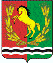 АДМИНИСТРАЦИЯМУНИЦИПАЛЬНОГО ОБРАЗОВАНИЯ ЧКАЛОВСКИЙ  СЕЛЬСОВЕТ АСЕКЕЕВСКОГО  РАЙОНА  ОРЕНБУРГСКОЙ  ОБЛАСТИП О С Т А Н О В Л Е Н И Е01.08.2023                                       п.Чкаловский                                     № 60-п